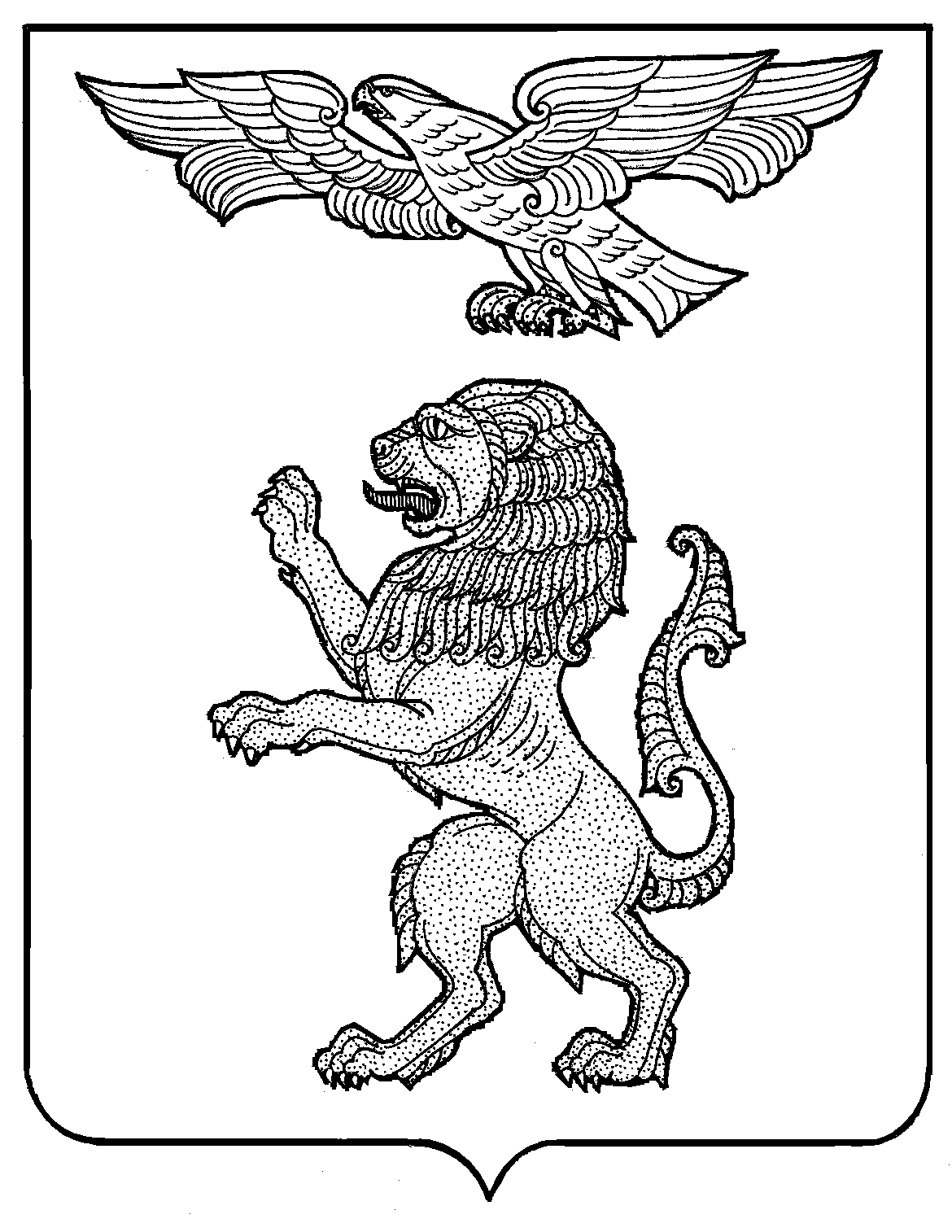 БЕЛГОРОДСКАЯ ОБЛАСТЬАДМИНИСТРАЦИЯ ГОРОДА БЕЛГОРОДАУПРАВЛЕНИЕ ОБРАЗОВАНИЯ308000, г. Белгород, ул.Попова, 25-а, тел. 32-68-95, факс 32-68-96Е-mail: beluo@beluo.ruОб итогах недели «Интернет-безопасность»Уважаемый Сергей Сергеевич!Управление образования направляет Вам информацию об участии общеобразовательных учреждений города Белгорода в неделе «Интернет-безопасность».Приложение: на 2л. в 1 экз.       Начальник   управления образованияадминистрации г.Белгорода							А. МухартовА.В. Грачёва32-47-20ПриложениеАнкета об участии общеобразовательных учреждений Белгородской области
в неделе «Интернет-безопасность»Управление образования администрации города Белгородаполное название органа управления образования       Начальник   управления образованияадминистрации г. Белгорода							А. МухартовА.В. Грачёва32-47-201.Уроки безопасностиУкажите кол-во учащихся, посетивших уроки:1 – 4 классы – 4357;5 – 8 классы – 4133;9 – 11 классы -2099.2.Родительские собрания, посвящённые проблемам безопасности ребенка в сети ИнтернетУкажите кол-во родителей, посетивших тематические родительские собрания:1 – 4 классы -2544;5 – 8 классы -2457;9 – 11 классы -1325;3.Воспользовались ли педагоги при проведении уроков безопасности предложенными материалами (сценариями уроков)Да 4.Воспользовались ли педагоги при проведении родительских собраний предложенными материалами (сценариями уроков)Да 5.Школьный этап конкурса детских работ «Моя безопасная сеть»Укажите количество учащихся, участвующих в школьном этапе конкурсаНоминация «Плакат»:1 – 4 классы – 1115;5 – 8 классы – 907;9 – 11 классы – 423;5.Школьный этап конкурса детских работ «Моя безопасная сеть»Номинация «Рассказ»1 – 4 классы – 386;5 – 8 классы – 342;9 – 11 классы – 192;5.Школьный этап конкурса детских работ «Моя безопасная сеть»Номинация «Специальный выпуск школьных СМИ»:1 – 4 классы – 58;5- 8 классы – 124;9 – 11 классы – 78.6.Какие еще мероприятия были проведены в рамках недели безопасного Рунета в вашей школе?Конкурсы листовок, конкурсы слоганов, конкурсы рекламных лозунгов, выставки «Безопасный Интернет», анкетирование обучающихся, конкурсы буклетов «Правила поведения в сети Интернет», тематические классные часы.